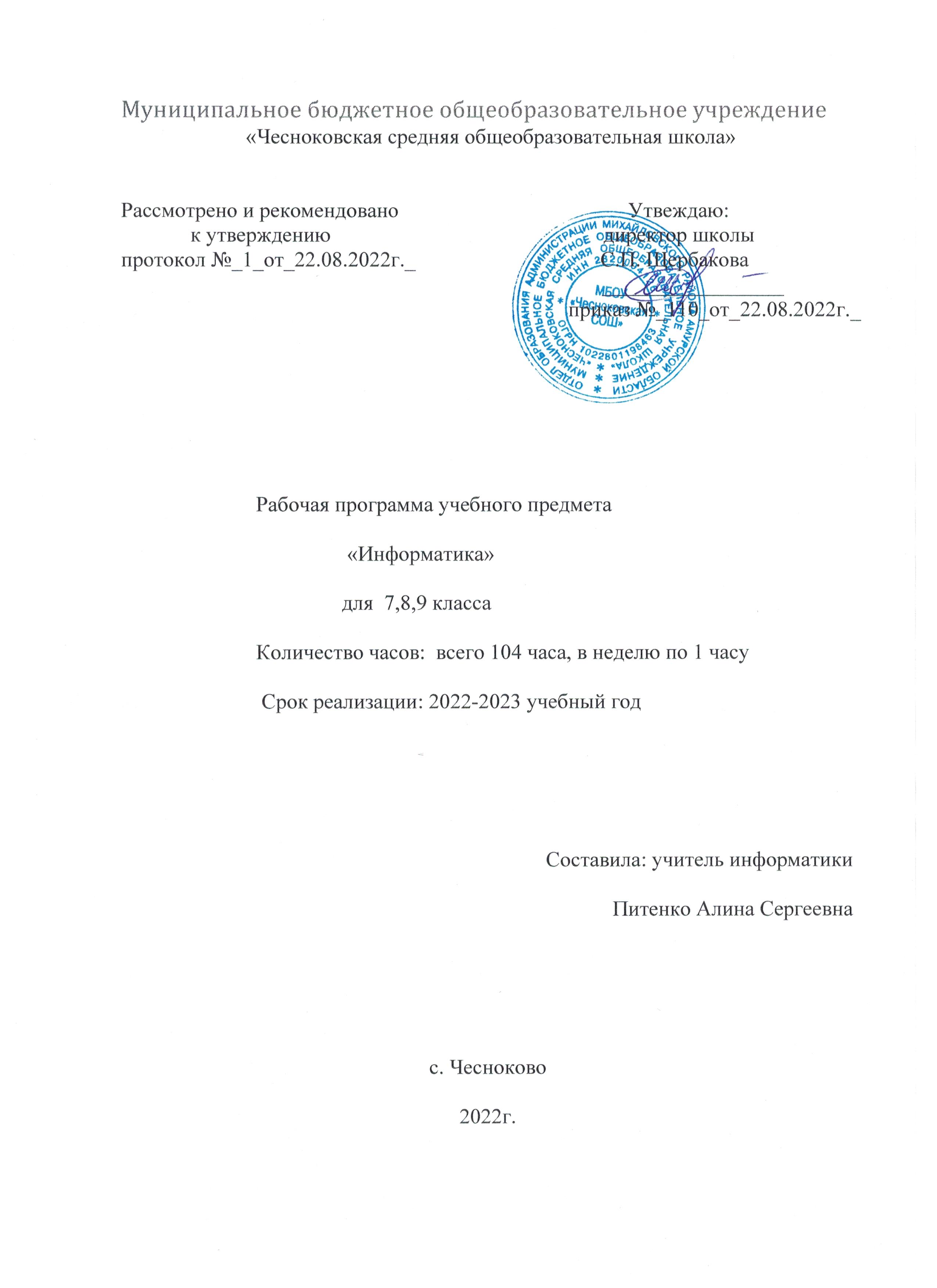 Пояснительная запискаПримерная программа учебного предмета «Информатика» на уровне основного общего образования составлена в соответствии с требованиями ФГОС ООО; требованиями к результатам освоения основной образовательной программы. В ней соблюдается преемственность с ФГОС ООО и учитываются межпредметные связи.Цель изучения учебного предмета «Информатика» на базовом уровне основного общего образования – обеспечение дальнейшего развития информационных компетенций выпускника, готового к работе в условиях развивающегося информационного общества и возрастающей конкуренции на рынке труда.Данная рабочая программа по информатике разработана на основе следующих нормативных документов:Закона РФ «Об образовании»;Федерального государственного образовательного стандарта среднего общего образования (ФГОС ООО);основных подходов к развитию и формированию универсальных учебных действий (УУД) для основного общего образования;требования государственного образовательного стандарта основного общего образования к результатам освоения основной образовательной программы основного общего образования; требования к оснащению образовательного процесса в соответствии с содержательным наполнением учебных предметов Федерального компонента государственных стандартов образования;требования к результатам освоения основной образовательной программы (личностным, метапредметным, предметным);примерной программы по информатике основного общего образования;федерального перечня учебников, рекомендованных Министерством образования Российской Федерации к использованию в образовательном процессе в общеобразовательных учреждениях;учебного плана школы.УМК Семакин И.Г., Л.А. Залогова, С.В. Русакова, Л.В. Шестакова Информатика 7, 8, 9 класс.ЛИЧНОСТНЫЕ, МЕТАПРЕДМЕТНЫЕ, ПРЕДМЕТНЫЕ РЕЗУЛЬТАТЫ ОСВОЕНИЯ УЧЕБНОГО ПРЕДМЕТАПри изучении курса «Информатика» в соответствии с требованиями ФГОС ООО формируются следующие личностные результаты:Формирование целостного мировоззрения, соответствующего современному  уровню развития науки и общественной практики.    Каждая учебная дисциплина формирует определенную составляющую научного мировоззрения.  Информатика формирует представления учащихся о науках, развивающих информационную картину мира, вводит их в область информационной деятельности людей.  В этом смысле большое значение имеет историческая линия в содержании курса. Ученики знакомятся с историей развития средств информационной деятельности, с важнейшими  научными открытиями и изобретениями, повлиявшими на прогресс  в этой области, с именами крупнейших ученых и изобретателей. Ученики получают представление о современном уровне и перспективах развития ИКТ-отрасли, в реализации которых в будущем они, возможно, смогут принять участие. Историческая линия отражена в следующих разделах учебников:7 класс, § 2 «Восприятие и представление информации»: раскрывается тема исторического развития письменности, классификации и развития языков человеческого общения.9 класс, § 22 «Предыстория информатики» раскрывается история открытий и изобретений средств и методов хранения, передачи и обработки информации до создания ЭВМ.9 класс , § 23  «История ЭВМ»,  § 24 «История программного обеспечения и ИКТ»,   раздел 2.4 «История языков программирования» посвящены современному этапу развития информатики и ее перспективам.2. Формирование  коммуникативной компетентности в общении и сотрудничестве со сверстниками и взрослыми в процессе образовательной, общественно-полезной, учебно-исследовательской, творческой деятельности.В конце каждого параграфа присутствуют вопросы и задания, многие из которых ориентированы на коллективное обсуждение, дискуссии,  выработку коллективного мнения. В задачнике-практикуме, входящим в состав УМК,  помимо заданий для индивидуального выполнения в ряде разделов (прежде всего, связанных с освоением информационных технологий)  содержатся  задания проектного характера (под заголовком «Творческие задачи и проекты»). В методическом пособии для учителя даются рекомендации об организации коллективной работы над проектами. Работа над проектом требует взаимодействия между учениками – исполнителями проекта, а также между учениками и учителем,  формулирующим задание для проектирования, контролирующим ход его выполнения, принимающим результаты работы. В завершении работы  предусматривается процедура зашиты  проекта перед коллективом класса,  которая  также требует  наличия коммуникативных навыков у детей.Формирование ценности здорового и безопасного образа жизни.  Все большее время у современных детей занимает работа за компьютером (не только над учебными заданиями). Поэтому для сохранения здоровья очень важно знакомить учеников с правилами безопасной работы за компьютером, с компьютерной эргономикой. Учебник для 7 класса начинается с раздела «Техника безопасности и санитарные нормы работы за ПК». Эту тему поддерживает интерактивный ЦОР «Техника безопасности и санитарные нормы» (файл 8_024.pps). В некоторых обучающих программах, входящих в коллекцию ЦОР, автоматически контролируется время непрерывной работы учеников за компьютером.  Когда время достигает предельного значения, определяемого СанПИНами, происходит прерывание работы программы и ученикам предлагается выполнить комплекс упражнений для тренировки зрения. После окончания «физкультпаузы»  продолжается работа с программой.При изучении курса «Информатика» в соответствии с требованиями ФГОС формируются следующие метапредметные результаты:Умение самостоятельно планировать пути достижения цели, в том числе альтернативные, осознанно выбирать наиболее эффективные способы решения учебных и познавательных задач.В курсе информатики данная компетенция обеспечивается алгоритмической линией, которая реализована в учебнике 9 класса, в главе 1 «Управление и алгоритмы» и главе 2 «Введение в программирование».  Алгоритм  можно назвать планом достижения цели исходя из ограниченных ресурсов (исходных данных) и ограниченных возможностей исполнителя (системы команд исполнителя). С самых первых задач на алгоритмизацию подчеркивается возможность построения разных алгоритмов для решения одной и той же задачи (достижения одной цели).  Для сопоставления алгоритмов в программировании существуют критерии сложности: сложность по данным и сложность по времени. Этому вопросу в учебнике 9 класса посвящен  § 2.2. «Сложность алгоритмов» в дополнительном разделе к главе 2.Умение оценивать правильность выполнения учебной задачи, собственные возможности ее решенияВ методику создания любого информационного объекта: текстового документа, базы данных, электронной таблицы, программы на языке программирования,  входит обучение правилам верификации, т. е. проверки  правильности функционирования  созданного объекта. Осваивая создание динамических объектов: баз данных и их приложений, электронных таблиц, программ (8 класс, главы 3, 4; 9 класс, главы 1, 2),  ученики обучаются  тестированию. Умение оценивать правильность выполненной задачи в этих случаях заключается в умении выстроить систему тестов, доказывающую работоспособность созданного продукта. Специально этому вопросу посвящен в учебнике 9 класса, в § 29  раздел «Что такое отладка и тестирование программы».Умения определять понятия, создавать обобщения, устанавливать аналогии, классифицировать, устанавливать прчинно-следственные связи, строить логическое рассуждение, умозаключение (индуктивное, дедуктивное и по аналогии) и делать выводы.Формированию данной компетенции в курсе информатики способствует изучение системной линии. В информатике системная линия связана с информационным моделированием (8 класс, глава «Информационное моделирование»). При этом используются основные понятия системологии: система, элемент системы, подсистема, связи (отношения, зависимости), структура, системный эффект. Эти вопросы раскрываются  в дополнении к главе 2 учебника 8 класса, параграфы  2.1. «Системы, модели, графы»,  2.2. «Объектно-информационные модели».  В информатике логические умозаключения формализуются средствами алгебры логики, которая находит применение в разделах,  посвященных изучению  баз данных (8 класс, глава 3), электронных таблиц   (8 класс, глава 4), программирования (9 класс, глава 2)Умение создавать, применять и преобразовывать знаки и символы, модели и схемы для решения учебных и познавательных задач.Формированию данной компетенции способствует изучение содержательных линий  «Представление информации» и «Формализация и моделирование».  Информация любого типа (текстовая, числовая, графическая, звуковая) в компьютерной памяти представляется в двоичной форме – знаковой форме компьютерного кодирования. Поэтому во всех темах, относящихся к представлению различной информации,  ученики знакомятся с правилами преобразования в двоичную знаковую форму: 7 класс, глава 3 «Текстовая информация и компьютер»; глава 4 «Графическая информация и компьютер»; глава 5 «Мультимедиа и компьютерные презентации», тема: представление звука; 8 класс, глава 4, тема «Системы счисления».В информатике получение описания исследуемой системы (объекта) в знаково-символьной форме (в том числе – и в схематической) называется формализацией.  Путем формализации создается информационная модель, а при ее реализации на компьютере с помощью какого-то инструментального средства получается компьютерная модель. Этим вопросам посвящаются:   8 класс, глава 2 «Информационное моделирование», а также главы 3 и 4, где рассматриваются информационные модели баз данных и динамические информационные модели в электронных таблицах.Формирование и развитие компетентности в области использования  ИКТ (ИКТ-компетенции).Данная компетенция формируется  содержательными линиями курса «Информационные технологии» (7 класс, главы 3, 4, 5; 8 класс, главы 3, 4)  и «Компьютерные телекоммуникации» (8 класс, глава 1).Предметные результаты, формирующиеся при изучении курса «Информатика» в соответствии с требованиями ФГОС ОООВсе компетенции, определяемые в данном разделе стандарта, обеспечены содержанием учебников для 7, 8, 9 классов, а также других компонентов, входящих в УМК. В следующей таблице отражено соответствие меду предметными результатами, определенными в стандарте, и  содержанием  учебников.ОСНОВНОЕ СОДЕРЖАНИЕ ПРОГРАММЫ ДЛЯ 7 КЛАССАРаздел 1. «Человек и информация» (5 ч).Информация и ее виды. Восприятие информации человеком. Информационные процессы. Измерение информации. Единицы измерения информации. Практика на компьютере: освоение клавиатуры, работа с тренажером; основные приемы редактирования.Раздел 2. «Первое знакомство с компьютером» (6 ч).Начальные сведения об архитектуре компьютера. Принципы организации внутренней и внешней памяти компьютера. Двоичное представление данных в памяти компьютера. Организация информации на внешних носителях, файлы.Персональный компьютер. Основные устройства и характеристики. Правила техники безопасности и эргономики при работе  за компьютером.Виды программного обеспечения (ПО). Системное ПО. Операционные системы. Основные функции ОС. Файловая структура внешней памяти. Объектно-ориентированный пользовательский интерфейс. Практика на компьютере: знакомство с комплектацией устройств персонального компьютера, со способами их подключений; знакомство с пользовательским интерфейсом операционной системы; работа с файловой системой ОС (перенос, копирование и удаление файлов, создание и удаление папок, переименование файлов и папок, работа с файловым менеджером, поиск файлов на диске); работа со справочной системой ОС; использование антивирусных программ.Раздел 3. «Текстовая информация и компьютер» (9 ч).Тексты в компьютерной памяти: кодирование символов, текстовые файлы. Работа с внешними носителями и принтерами при сохранении и печати текстовых документов.Текстовые редакторы и текстовые процессоры, назначение, возможности, принципы работы с ними. Интеллектуальные системы работы с текстом (распознавание текста, компьютерные словари и системы перевода). Практика на компьютере: основные приемы ввода и редактирования текста; постановка руки при вводе с клавиатуры; работа со шрифтами; приемы форматирования текста; работа с выделенными блоками через буфер обмена; работа с таблицами; работа с нумерованными и маркированными списками; вставка объектов в текст (рисунков, формул); знакомство со встроенными шаблонами и стилями, включение в текст гиперссылок.При наличии соответствующих технических и программных средств: практика по сканированию и распознаванию текста, машинному переводу.Раздел 4. «Графическая информация и компьютер» (6 ч).Компьютерная графика: области применения, технические средства. Принципы кодирования изображения; понятие о дискретизации изображения. Растровая и векторная графика.Графические редакторы и методы работы с ними. Практика на компьютере: создание изображения в среде графического редактора растрового типа с использованием основных инструментов и приемов манипулирования рисунком (копирование, отражение, повороты, прорисовка); знакомство с работой в среде редактора векторного типа (можно использовать встроенную графику в текстовом процессоре).При наличии технических и программных средств: сканирование изображений и их обработка в среде графического редактора.Раздел 5. «Технология мультимедиа» (10 ч).Что такое мультимедиа; области применения. Представление звука в памяти компьютера; понятие о дискретизации звука. Технические средства мультимедиа. Компьютерные презентации. Практика на компьютере: освоение работы с программным пакетом создания презентаций; создание презентации, содержащей графические изображения, анимацию, звук, текст, демонстрация презентации с использованием мультимедийного проектора;При наличии технических и программных средств: запись звука в компьютерную память; запись изображения с использованием цифровой техники и ввод его в компьютер; использование записанного изображения и звука в презентации.ОСНОВНОЕ СОДЕРЖАНИЕ ПРОГРАММЫ ДЛЯ 8 КЛАССАРаздел 1. «Передача информации в компьютерных сетях» (6 ч).Компьютерные сети: виды, структура, принципы функционирования, технические устройства. Скорость передачи данных.Информационные услуги компьютерных сетей: электронная почта, телеконференции, файловые архивы пр. Интернет. WWW – «Всемирная паутина». Поисковые системы Интернет. Архивирование и разархивирование файлов. Практика на компьютере: работа в локальной сети компьютерного класса в режиме обмена файлами. Работа в Интернете (или в учебной имитирующей системе) с почтовой программой, с браузером WWW, с поисковыми программами. Работа с архиваторами. Оформление и форматирование документов с применением таких возможностей, как  формат по образцу, поля, интервалы и шрифты. Приглашение других пользователей для совместной работы над документом с предоставлением им прав на редактирование, добавление комментариев.Раздел 2. «Информационное моделирование» (6 ч).Понятие модели; модели натурные и информационные. Назначение и свойства моделей. Виды информационных моделей: вербальные, графические, математические, имитационные. Табличная организация информации. Области применения компьютерного информационного моделирования. Практика на компьютере: работа с демонстрационными примерами компьютерных информационных моделей.Раздел 3. «Хранение и обработка информации в базах данных» (9 ч).Понятие базы данных (БД), информационной системы. Основные понятия БД: запись, поле, типы полей, первичный ключ. Системы управления БД и принципы работы с ними. Просмотр и редактирование БД.Проектирование и создание однотабличной БД.Условия поиска информации, простые и сложные логические выражения. Логические операции. Поиск, удаление и сортировка записей. Практика на компьютере: работа с готовой базой данных: открытие, просмотр, простейшие приемы поиска и сортировки; формирование запросов на поиск с простыми условиями поиска; логические величины, операции, выражения; формирование запросов на поиск с составными условиями поиска; сортировка таблицы по одному и нескольким ключам; создание однотабличной базы данных; ввод, удаление и добавление записей.Раздел 4. «Табличные вычисления на компьютере» (13 ч).Двоичная система счисления. Представление чисел в памяти компьютера. Табличные расчеты и электронные таблицы. Структура электронной таблицы, типы данных: тексты, числа, формулы. Адресация относительная и абсолютная. Встроенные функции. Методы работы с электронными таблицами.Построение графиков и диаграмм с помощью электронных таблиц.Математическое моделирование и решение задач с помощью электронных таблиц. Практика на компьютере: работа с готовой электронной таблицей: просмотр, ввод исходных данных, изменение формул; создание электронной таблицы для решения расчетной задачи; решение задач с использованием условной и логических функций; манипулирование фрагментами ЭТ (удаление и вставка строк, сортировка строк). Использование встроенных графических средств.ОСНОВНОЕ СОДЕРЖАНИЕ ПРОГРАММЫ ДЛЯ 9 КЛАССАРаздел 1. «Управление и алгоритмы» (10 ч).Кибернетика. Кибернетическая модель управления. Понятие алгоритма и его свойства. Исполнитель алгоритмов: назначение, среда исполнителя система команд исполнителя, режимы работы.Языки для записи алгоритмов (язык блок-схем, учебный алгоритмический язык). Линейные, ветвящиеся и циклические алгоритмы. Структурная методика алгоритмизации. Вспомогательные алгоритмы. Метод пошаговой детализации. Практика на компьютере: работа с учебным исполнителем алгоритмов; составление линейных, ветвящихся и циклических алгоритмов управления исполнителем; составление алгоритмов со сложной структурой; использование вспомогательных алгоритмов (процедур, подпрограмм).Раздел 2. «Программное управление работой компьютера» (16 ч).Алгоритмы работы с величинами: константы, переменные, понятие типов данных, ввод и вывод данных. Языки программирования высокого уровня (ЯПВУ), их классификация. Структура программы на языке Паскаль. Представление данных в программе. Правила записи основных операторов: присваивания, ввода, вывода, ветвления, циклов. Структурный тип данных – массив. Способы описания и обработки массивов.Этапы решения задачи с использованием программирования: постановка, формализация, алгоритмизация, кодирование, отладка, тестирование. Практика на компьютере: знакомство с системой программирования на языке Паскаль; ввод, трансляция и исполнение данной программы; разработка и исполнение линейных, ветвящихся и циклических программ; программирование обработки массивов.Раздел 3. «Информационные технологии и общество» (8 ч).Предыстория информационных технологий. История ЭВМ и ИКТ. Понятие информационных ресурсов. Информационные ресурсы современного общества. Понятие об информационном обществе. Проблемы безопасности информации, этические и правовые нормы в информационной сфере.УЧЕБНО-ТЕМАТИЧЕСКОЕ ПЛАНИРОВАНИЕ ДЛЯ 7 КЛАССАКАЛЕНДАРНО-ТЕМАТИЧЕСКОЕ ПЛАНИРОВАНИЕ ДЛЯ 7 КЛАССАУЧЕБНО-ТЕМАТИЧЕСКОЕ ПЛАНИРОВАНИЕ ДЛЯ 8 КЛАССАКАЛЕНДАРНО-ТЕМАТИЧЕСКОЕ ПЛАНИРОВАНИЕ ДЛЯ 8 КЛАССАУЧЕБНО-ТЕМАТИЧЕСКОЕ ПЛАНИРОВАНИЕ ДЛЯ 9 КЛАССАКАЛЕНДАРНО-ТЕМАТИЧЕСКОЕ ПЛАНИРОВАНИЕ ДЛЯ 9 КЛАССАПредметные результаты ФГОС ОООСоответствующее содержание учебниковФормирование информационной и алгоритмической культуры; формирование представления о компьютере как универсальном устройстве обработки информации; развитие основных навыков и умений использования компьютерных устройств.1.1. Формирование информационной и алгоритмической культурыФормированию данной компетенции посвящено все содержание учебников и УМК1.2. Формирование представления о компьютере как универсальном устройстве обработки информацииДанная компетенция реализуется в содержательной линии «Компьютер», проходящей через весь курс.7 класс. Глава 2 «Компьютер: устройство и программное обеспечение»;глава 4 «Графическая информация и компьютер» § 19. «Технические средства компьютерной графики»,глава 5. «Мультимедиа и компьютерные презентации», § 25. «Технические средства мультимедиа»8 класс. Глава 1. «Передача информации в компьютерных сетях», § 3. «Аппаратное и программное обеспечение сети»9 класс. § 23. «История ЭВМ»: рассматривается эволюция архитектуры ЭВМ со меной поколений, развитие возможностей ЭВМ по обработке разных видов информации1.3. Развитие основных навыков и умений использования компьютерных устройствДанная компетенция реализуется в процессе компьютерного практикума. Для ее обеспечения используются следующие элементы  УМК:Задачник-практикум, т. 1, раздел 4 «Алгоритмизация и программирование» Лабораторный практикум по программированию на компьютере.Задачник-практикум, т.2, раздел 5 «Информационные технологии».  Лабораторный практикум по работе на компьютере с различными средствами ИКТ.Комплект ЦОР. Практические работы: «Работа с клавиатурным тренажером», «Подключение внешних устройств к персональному компьютеру», «Файловая система», «Работа со сканером».  25 практических работ на компьютере с различными средствами ИКТФормирование представления об основных  изучаемых понятиях: информация, алгоритм,  модель – и их свойства2.1. Формирование представления о понятии информации  и ее свойствахДанная компетенция реализуется в содержательной линии «Информация, и информационные процессы».7 класс. Глава 1. «Человек и информация», все параграфы. Дополнение к главе 1, 1.1. «Неопределенность знания и количество информации»2.2. Формирование представления о понятии алгоритма и его свойствахДанная компетенция реализуется в содержательной линии «Алгоритмизация и программирование».9 класс. Глава 1. «Управление и алгоритмы», § 3. «Определение и свойства алгоритма»2.3. Формирование представления о понятии модели  и ее свойствахДанная компетенция реализуется в содержательной линии «Формализация и моделирование».8 класс. Глава 2. «Информационное моделирование», все параграфы. Глава 4,    § 23 «Электронные таблицы и математическое моделирование»,§ 24 «Пример имитационной модели»Дополнение к главе 2,2.1. Системы, модели, графы2.2. Объектно-информационные моделиРазвитие алгоритмического мышления,  необходимого для профессиональной деятельности в современном обществе;  развитие умений составить и записать алгоритм для конкретного исполнителя;  формирование знаний об алгоритмических конструкциях, логических значениях и операциях; знакомство с одним из языков программирования и основными алгоритмическими структурами – линейной, условной и циклической3.1. Развитие умений составить и записать алгоритм для конкретного исполнителяДанная компетенция реализуется в содержательной линии «Алгоритмизация и программирование».9 класс. Глава 1. «Управление и алгоритмы», § 3 «Определение и свойства алгоритма», § 4 «Графический учебный  исполнитель». Глава 2,  § 9 «Алгоритмы работы с величинами»: для описания алгоритмов используется язык блок-схем и учебный Алгоритмический язык (с русской нотацией).Дополнение к главе 2,  2.2 «Сложность алгоритмов»3.2. Формирование знаний об алгоритмических конструкциях; знакомство с основными алгоритмическими структурами – линейной, условной и циклической.Данная компетенция реализуется в содержательной линии «Алгоритмизация и программирование».9 класс. Глава 1, § 5 «Вспомогательные алгоритмы и подпрограммы», § 6 «Циклические алгоритмы», § 7 «Ветвление и последовательная детализация алгоритма».Глава 2, § 10 «Линейные вычислительные алгоритмы», § 12 «Алгоритмы с ветвящейся структурой»3.3. Формирование знаний о логических значениях и операцияхНа формирование данной компетенции направлена логическая линия курса.8 класс. Глава 3 «Хранение и обработка информации в базах данных», § 10  «Основные понятия»: вводится понятие логической величины, логических значений, логического типа данных. § 13 «Условия поиска и простые логические выражения»: вводится понятие логического выражения;§ 14. «Условия поиска и сложные логические выражения»: вводится понятие о логических операциях конъюнкция, дизъюнкция, отрицание; о таблице истинности, о приоритетах логических операций.Глава 4, § 21  «Деловая графика. Условная функция», § 22  «Логические функции и абсолютные адреса» : об использовании логических величин и функций в электронных таблицах9 класс, глава 2, § 13 «Программирование ветвлений на Паскале»: вводится понятие об использовании логических величин, логических операций, логических выражений  в языке программирования Паскаль3.4. Знакомство с одним из языков программированияДанная компетенция реализуется в содержательной линии «Алгоритмизация и программирование».9 класс. Глава 2 «Введение в программирование», §§ 11–21   (язык программирования Паскаль). Дополнение к главе 21. Формирование умений  формализации и структурирования информации, умения выбирать способ представления данных в соответствии с поставленной задачей – таблицы, схемы, графики, диаграммы, с использованием соответствующих программных средств обработки данных.Данная компетенция реализуется в содержательной линии «Формализация и моделирование».8 класс, Глава 2, § 7 «Графические информационные модели»,  § 8 «Табличные модели»; глава 4, § 21 «Деловая графика»;Дополнение к главе 2, 2.1. Системы, модели, графы, 2.2. Объектно-информационные модели9 класс, Глава 2. Введение в программирование, § 17 «Таблицы и массивы»2. Формирование навыков и умений безопасного и целесообразного поведения при работе с компьютерными программами и в Интернете, умения соблюдать нормы информационной этики и права.Данная компетенция реализуется в исторической и социальной линии курса.  7 класс, Введение, раздел «Техника безопасности и санитарные нормы работы за ПК».9 класс, глава 3, § 27 «Информационная безопасность»:  понятие об информационных преступлениях,  правовая защита информации (законодательство),  программно-технические способы защиты, компьютерные вирусы, антивирусные средства, опасности при работе в Интернете и средства защиты.№п/пНазвание разделаТеорияПрактикаКонтрольные работыВсегочасов1Человек иинформация40152Первое знакомство скомпьютером50163Текстовая информация икомпьютер35194Графическаяинформация и компьютер32055Технологиямультимедиа44110ИТОГО1911435№ п/пДата проведенияДата проведенияНаименование урокаТип урокаСодержание урокаЦОР и ресурсы ИнтернетПримечание (корректировка)№ п/пПланФактНаименование урокаТип урокаСодержание урокаЦОР и ресурсы ИнтернетПримечание (корректировка)1 четверть (8 недель)1 четверть (8 недель)1 четверть (8 недель)1 четверть (8 недель)1 четверть (8 недель)1 четверть (8 недель)1 четверть (8 недель)1 четверть (8 недель)Раздел 1. Человек и информация (5 часов)Раздел 1. Человек и информация (5 часов)Раздел 1. Человек и информация (5 часов)Раздел 1. Человек и информация (5 часов)Раздел 1. Человек и информация (5 часов)Раздел 1. Человек и информация (5 часов)Раздел 1. Человек и информация (5 часов)Раздел 1. Человек и информация (5 часов)16.09Правила техники безопасности в компьютерном классе.Информация и знания.Урокформирован ия умений и навыков.Правила техники безопасности вкомпьютерном классе. Понятие информации. Классификация знаний. Информативность сообщений.7 класс ВведениеЦОР № 2, 3, 57 класс Глава 1, §1ЦОР №1 ЦОР №2Упражнения для самостоятельной работы:ЦОР №4.213.09Восприятие и представление информации. Информационные процессы.Урокформирован ия умений и навыков.Восприятие информации.Формальные и естественные языки. Формы представления информации. Основные информационные процессы: хранение, передача и обработка информации.Информационные процессы в живойприроде.7 класс Глава 1, §2ЦОР №1 ЦОР №3 ЦОР №9 ЦОР №87 класс Глава 1, §3ЦОР №1 ЦОР №6 ЦОР №7 ЦОР №9320.09ИзмерениеУрокАлфавитный подход к7 класс Глава 1, §4информации.формирован ия умений и навыков.измерениюинформации. Алфавит, мощность алфавита.Информационный вес символа.Информационный объем текста.ЦОР №1 ЦОР №3427.09Решение задач по теме «Измерение информации».Урок- практикум.Алфавитный подход к измерениюинформации. Алфавит, мощность алфавита.Информационный вес символа.Информационный объем текста.7 класс Глава 1, §4ЦОР №5 ЦОР №7Упражнения для самостоятельной работы:ЦОР №454.10Контрольная работа«Измерение информации».Урок проверки знаний иумений.Тест «Измерение информации»Раздел 2. Первое знакомство с компьютером (6 часов)Раздел 2. Первое знакомство с компьютером (6 часов)Раздел 2. Первое знакомство с компьютером (6 часов)Раздел 2. Первое знакомство с компьютером (6 часов)Раздел 2. Первое знакомство с компьютером (6 часов)Раздел 2. Первое знакомство с компьютером (6 часов)Раздел 2. Первое знакомство с компьютером (6 часов)Раздел 2. Первое знакомство с компьютером (6 часов)6Назначение иУрокКакие устройства7 класс Глава 2, §5устройствоформированвходят в составЦОР №1компьютера.ия умений икомпьютера. Данные иЦОР №211.10Компьютернаянавыков.программа. ПринципыЦОР №8память.фон Неймана.ЦОР №9Внутренняя и внешняяУпражнения дляпамять. Структурасамостоятельнойвнутренней памятиработы:компьютера. НосителиЦОР №7и устройства внешней7 класс Глава 2, §6памяти.ЦОР №1ЦОР №7Упражнения для самостоятельной работы:ЦОР №2718.10Как устроен персональный компьютер.Основные характеристики персонального компьютера.Урокформирован ия умений и навыков.ПК. Основные устройства ПК. Магистральный принцип взаимодействия устройств ПК. Характеристики микропроцессора. Объем внутренней памяти.Характеристики устройств внешней памяти. Устройства ввода/вывода.7 класс Глава 2, §7ЦОР №6 ЦОР №5 ЦОР №4Упражнения для самостоятельной работы:ЦОР №37 класс Глава 2, §8ЦОР №6Упражнения для самостоятельной работы:ЦОР №7ЦОР №8825.10Программное обеспечение компьютера. Системное ПО. Системы программирования.Урокформирован ия умений и навыков.Программное обеспечение. Типы ПО. Состав прикладного ПО. Операционная система. Сервисные программы. Системыпрограммирования.7 класс Глава 2, §9ЦОР №6ЦОР №5 7 класс Глава 2, §10ЦОР №6ЦОР №7 ЦОР №82 четверть (7 недель)2 четверть (7 недель)2 четверть (7 недель)2 четверть (7 недель)2 четверть (7 недель)2 четверть (7 недель)2 четверть (7 недель)2 четверть (7 недель)98.11О файлах и файловых структурах.Урок-практикум.Просмотр файловойструктуры.ЦОР №10Упражнения длясамостоятельнойработы:ЦОР №910ПользовательскийУрокДружественный7 класс Глава 2, §12интерфейс.формированпользовательскийЦОР №1115.11ия умений иинтерфейс. Объектно-ЦОР №9навыков.ориентированныйЦОР №10интерфейс.ЦОР №15Контекстное меню.ЦОР №1ЦОР №4ЦОР №12ЦОР №3ЦОР №411Контрольная работаУрокТренировочный тест к«Программноепроверкиглаве 2 Первое22.11обеспечениезнаний изнакомство скомпьютера».Умений.Компьютером,Кроссворд по теме:Первое знакомство скомпьютером.Раздел 3. Текстовая информация и компьютер (9 часов)Раздел 3. Текстовая информация и компьютер (9 часов)Раздел 3. Текстовая информация и компьютер (9 часов)Раздел 3. Текстовая информация и компьютер (9 часов)Раздел 3. Текстовая информация и компьютер (9 часов)Раздел 3. Текстовая информация и компьютер (9 часов)Раздел 3. Текстовая информация и компьютер (9 часов)Раздел 3. Текстовая информация и компьютер (9 часов)12Тексты вУрокПреимущества7 класс Глава 3, §13компьютернойвведениякомпьютерногоЦОР №1229.11памяти.новыхдокумента поЦОР №11понятий,сравнению сЦОР №10формированбумажным.ЦОР №6ия умений иПредставление текстовЦОР №1навыков.в памяти компьютера.Упражнения дляГипертекст.самостоятельной работы:ЦОР №4136.12Текстовые редакторы.Урокформирован ия умений и навыков.Урок- практикум.Текстовый редактор. Текстовый процессор. Структурные единицы текста. Среда текстового редактора.7 класс Глава 3, §14ЦОР №7 ЦОР №8 ЦОР №514ПрактическаяУрок-Режим ввода-7 класс Глава 3, §1513.12работа №1 «Работапрактикум.редактирования текста.ЦОР №17с текстовымиШрифты и начертания.ЦОР №16редакторами»ФорматированиеЦОР №19текста. Работа сЦОР №20фрагментами текста.ЦОР №14Работа с окнами. ПоискЦОР №17и замена фрагмента.ЦОР №3АвтоматическаяЦОР №9проверка правописания.ЦОР №2Файловые операции.ЦОР №10Печать документа.15ПрактическаяУрок-Режим ввода-7 класс Глава 3, §15работа №2 «Работапрактикум.редактирования текста.Упражнения дляс текстовымиШрифты и начертания.самостоятельной20.12редакторами»Форматированиеработы:текста. Работа сЦОР №11фрагментами текста.ЦОР №12Работа с окнами. Поиски замена фрагмента.Автоматическаяпроверка правописания.Файловые операции.Печать документа.16ПрактическаяУрок-Режим ввода-7 класс Глава 3, §15работа №3 «Работапрактикум.Редактирования текста.Упражнения дляс текстовымиШрифты и начертания.Самостоятельной27.12редакторами»Форматированиеработы:текста. Работа сЦОР №13фрагментами текста.Работа с окнами. Поиски замена фрагмента.Автоматическаяпроверка правописания.Файловые операции.Печать документа.3 четверть (10 недель)3 четверть (10 недель)3 четверть (10 недель)3 четверть (10 недель)3 четверть (10 недель)3 четверть (10 недель)3 четверть (10 недель)3 четверть (10 недель)17ПрактическаяУрок-Стили и шаблоны.7 класс Глава 3, §16работа №4 «Работапрактикум.Работы со списками.ЦОР №1117.01с текстовымиВключение таблиц вЦОР №9редакторами»текстовый документ.ЦОР №10Включение в текстовыйЦОР №13документ графическихЦОР №2объектов и формул.ЦОР №8Гиперссылки.18ПрактическаяУрок-Стили и шаблоны.7 класс Глава 3, §16работа №5 «Работапрактикум.Работы со списками.Упражнения для24.01с текстовымиВключение таблиц всамостоятельнойредакторами»текстовый документ.работы:Включение в текстовыйЦОР №6документ графическихЦОР №7объектов и формул.Гиперссылки.1931.01Системы перевода и распознавания текстов.Комбиниров анный урок.Программы- переводчики. Распознавание печатного ирукописного текста.7 класс Глава 3, §17ЦОР №4207.02Контрольная работа«Текстовая информация».Урок проверкизнаний и умений.7 класс Глава 3, §17ЦОР №1Раздел 4. Графическая информация и компьютер (5 часов)Раздел 4. Графическая информация и компьютер (5 часов)Раздел 4. Графическая информация и компьютер (5 часов)Раздел 4. Графическая информация и компьютер (5 часов)Раздел 4. Графическая информация и компьютер (5 часов)Раздел 4. Графическая информация и компьютер (5 часов)Раздел 4. Графическая информация и компьютер (5 часов)Раздел 4. Графическая информация и компьютер (5 часов)2114.02КомпьютернаяУрокИстория компьютерной7 класс Глава 4, §18графика.введенияграфики. НаучнаяЦОР №11новыхграфика. ДеловаяЦОР №9понятий,графика.ЦОР №1формированКонструкторскаяЦОР №2ия умений играфика.ЦОР №7навыков.ИллюстративнаяУпражнения дляграфика. Трехмернаясамостоятельнойграфика.работы:КомпьютернаяЦОР №7анимация.2221.02ТехническиеУрокМонитор. Принципы7 класс Глава 4, §19средстваформированработы монитора.ЦОР №10компьютернойия умений иЖидкокристаллическиеЦОР №8графики.навыков.мониторы.ЦОР №1КодированиеВидеопамять иЦОР №12изображения.дисплейный процессор.ЦОР №9Устройства ввода7 класс Глава 4, §20изображения вЦОР №5компьютер.ЦОР №4Кодирование цветовУпражнения дляпикселей. Объем видеопамяти.самостоятельной работыЦОР №82328.02Растровая и векторная графика.Урокформирован ия умений и навыков.Два принципа представленияинформации. Растроваяграфика. Векторная графика.7 класс Глава 4, §21ЦОР №7 ЦОР №624ПрактическаяУрок-Среда растрового7 класс Глава 4, §22работа №6 «Работапрактикум.графическогоЦОР №2с графическимредактора.ЦОР №167.03редакторомВозможностиЦОР №13растрового типа»растрового редактора.ЦОР №15Источники растровыхЦОР №19изображений.ЦОР №1ЦОР №17ЦОР №18ЦОР №4ЦОР №1425ПрактическаяУрок-Среда векторного7 класс Глава 4, §22работа №7 «Работапрактикум.ГрафическогоУпражнения для14.03с графическимредактора.самостоятельнойредакторомВозможностиработывекторного типа»векторного редактора.ЦОР №11ЦОР №12Раздел 5. Технология мультимедиа (10 часов)Раздел 5. Технология мультимедиа (10 часов)Раздел 5. Технология мультимедиа (10 часов)Раздел 5. Технология мультимедиа (10 часов)Раздел 5. Технология мультимедиа (10 часов)Раздел 5. Технология мультимедиа (10 часов)Раздел 5. Технология мультимедиа (10 часов)Раздел 5. Технология мультимедиа (10 часов)2621.03Что такоеУрокЧто такое мультимедиа.7 класс Глава 5, §24мультимедиа.введенияОбласть использованияЦОР №4Аналоговый иновыхмультимедиа.7 класс Глава 5, §26цифровой звук.понятий,ПредставлениеЦОР №5формированрезультатовЦОР №15ия умений и навыков.компьютерного моделирования. Реклама. История звукозаписывающей техники. Аналоговое представление звука.Цифровоепредставление звука. АЦП и ЦАП.ЦОР Слайд-шоу: Демонстрационная интерактивная презентация, Демонстрационная непрерывная презентация, Создание новой презентации в PowerPoint, Режимы отображения слайдов в PowerPoint, Работа с объектами в PowerPoint, Настройка анимации и звука в PowerPoint, Изменение оформленияслайдов в PowerPoint,4 четверть (9 недель)4 четверть (9 недель)4 четверть (9 недель)4 четверть (9 недель)4 четверть (9 недель)4 четверть (9 недель)4 четверть (9 недель)4 четверть (9 недель)274.04Технические средства мультимедиа.Урокформирован ия умений и навыков.Система ввода/вывода звука. Устройства для работы с видеокадрами. Устройства хранения мультимедийнойинформации.класс Глава 5, §24ЦОР №1класс Глава 5, §25ЦОР №52811.04Компьютерные презентации.Урокформирован ия умений и навыков.Урок- практикум.Что такое презентация. Виды презентаций.Этапы создания презентаций.7 класс Глава 5, §25 Упражнения для самостоятельной работы:ЦОР №12918.04Практическаяработа №8Урок-практикум.Этапы созданияпрезентаций.7 класс Глава 5, §26Упражнения для«Компьютерные презентации»самостоятельной работы:ЦОР №103025.04Практическая работа №9«Компьютерные презентации»Урок- практикум.Этапы создания презентаций.8 класс Глава 5, §26 Упражнения для самостоятельной работы:ЦОР №14312.05Практическая работа №10«Компьютерные презентации»Урок- практикум.Этапы создания презентаций.7 класс Глава 5, §26 Упражнения для самостоятельной работы:ЦОР №153216.05Практическая работа №11«Компьютерные презентации»Урок- практикум.Этапы создания презентаций.7класс Глава 5, §26 Упражнения	для самостоятельной работы:ЦОР №163323.05Итоговая контрольная работа.Урок проверки знаний иумений.3430.05Анализ контрольной работы.Урок коррекциизнаний и умений.№п/пНазвание разделаТеорияПрактикаКонтрольные работыВсегочасов1Передача информациив компьютерных сетях15062Информационноемоделирование32163Хранение и обработка информации в базахданных44194Табличныевычисления на компьютере75114ИТОГО1516335№ п/пДата проведенияДата проведенияНаименование урокаТип урокаСодержание урокаЦОР и ресурсы ИнтернетПримечание (корректировка)№ п/пПланФактНаименование урокаТип урокаСодержание урокаЦОР и ресурсы ИнтернетПримечание (корректировка)1 четверть (8 недель)1 четверть (8 недель)1 четверть (8 недель)1 четверть (8 недель)1 четверть (8 недель)1 четверть (8 недель)1 четверть (8 недель)1 четверть (8 недель)Раздел 1. Передача информации в компьютерных сетях (6 часов)Раздел 1. Передача информации в компьютерных сетях (6 часов)Раздел 1. Передача информации в компьютерных сетях (6 часов)Раздел 1. Передача информации в компьютерных сетях (6 часов)Раздел 1. Передача информации в компьютерных сетях (6 часов)Раздел 1. Передача информации в компьютерных сетях (6 часов)Раздел 1. Передача информации в компьютерных сетях (6 часов)Раздел 1. Передача информации в компьютерных сетях (6 часов)11.09Правила техники безопасности в компьютерном классе. Как устроенакомпьютерная сеть.Урокформирован ия умений и навыков.Правила техники безопасности вкомпьютерном классе. Что такое компьютерная сеть.Локальные сети. Глобальные сети.8 класс ВведениеЦОР № 2, 3, 58 класс. Глава 1, §1ЦОР № 1ЦОР № 3ЦОР № 5ЦОР № 6ЦОР № 7ЦОР № 1028.09Электронная почта и другие услуги сетей.Практическая работа №1«Регистрация почтового ящика, создание и отправка сообщений»Комбиниров анный урок.Назначение электронной почты. Почтовый ящик, электронный адрес. Структура электронного письма. Телеконференция.Файловые архивы и другие сетевые сервисы.8 класс. Глава 1, §2ЦОР № 1ЦОР № 2ЦОР № 5ЦОР № 68 класс. Глава 1, §4 Упражнения для самостоятельной работы:ЦОР №10. Практическое задание №3ЦОР №11. Практическое задание №6315.09Аппаратное ипрограммноеУрокформированТехнические средстваглобальной сети. Что8 класс. Глава 1, §3ЦОР № 1обеспечение сети.ия умений итакое протоколы.ЦОР № 4навыков.ПрограммноеЦОР № 5обеспечениеЦОР № 6глобальной сети.ЦОР № 7Технология «клиент-ЦОР № 10сервер».Упражнения длясамостоятельнойработы:ЦОР №3. Кроссворд потеме: «Компьютерныесети»ЦОР №8. Практическоезадание №1Интернет иКомбинировИнтернет – мировое8 класс. Глава 1, §4Всемирнаяанный урок.содружество сетей. ЧтоЦОР № 1паутина.Способытакое WorldWideWeb.ЦОР № 3поиска информацииWeb-сервер. Web-ЦОР № 6в Интернете.страница. Web-сайт.ЦОР № 7ПрактическаяГиперструктураWWW.ЦОР № 8работа №2Браузер – клиент-ЦОР№ 922.09«Участие впрограмма WWW.ЦОР № 134коллективномвзаимодействии:Проблема поискаинформации в8 класс. Глава 1, §5ЦОР № 4форум,Интернете.Три способаЦОР № 5телеконференция,поиска в Интернете.Упражнения длячат».Поисковые серверы.самостоятельнойЯзык запросовработы:поисковой системы.ЦОР №6. Практическоезадание №4ЦОР №7. Практическоезадание №5529.09ПрактическаяУрок-Оформление иработа №3практикум.Форматирование«Сервисы Google»документов сприменением такихвозможностей, какформат по образцу,поля, интервалы ишрифты. Приглашениедругих пользователейдля совместной работынад документом спредоставлением имправ наредактирование,добавлениекомментариев.66.10Практическая работа №4«Сервисы Google»Урок- практикум.Совместная зачетная онлайн-работа в реальном времени свозможностью общенияс авторами в чате.Раздел 2. Информационное моделирование (6 часов)Раздел 2. Информационное моделирование (6 часов)Раздел 2. Информационное моделирование (6 часов)Раздел 2. Информационное моделирование (6 часов)Раздел 2. Информационное моделирование (6 часов)Раздел 2. Информационное моделирование (6 часов)Раздел 2. Информационное моделирование (6 часов)Раздел 2. Информационное моделирование (6 часов)7Понятие модели.УрокНатуральные модели.8 класс. Глава 2, §6ГрафическиевведенияИнформационныеЦОР № 213.10информационныеновыхмодели. Формализация.ЦОР № 4модели.понятий,Карта какЦОР № 5формированинформационнаяЦОР № 6ия умений имодель. Чертежи и8 класс. Глава 2, §7навыков.схемы. График –ЦОР № 5модель процесса.ЦОР № 6820.10Практическая работа №5«ПостроениеУрок- практикум.Чертежи и схемы.Генеалогическогодерева»927.10Табличные модели.Урокформирован ия умений и навыков.Таблицы типа «объект- свойство». Таблицы типа «объект-объект».Двоичные матрицы.8 класс. Глава 2, §8ЦОР № 5ЦОР № 62 четверть (7 недель)2 четверть (7 недель)2 четверть (7 недель)2 четверть (7 недель)2 четверть (7 недель)2 четверть (7 недель)2 четверть (7 недель)2 четверть (7 недель)1011.11Практическая работа №6«Разработка табличнойинформационной модели».Урокформирован ия умений и навыков.Таблицы типа «объект- свойство». Таблицы типа «объект- объект». Двоичные матрицы.8 класс. Глава 2, §8 Упражнения для самостоятельной работы:ЦОР №2.Интерактивный задачник, раздел«Табличные модели»11ИнформационноеУрокВычислительные8 класс. Глава 2, §9моделирование наформированвозможностиЦОР № 1компьютереия умений икомпьютера. Для чегоЦОР № 2навыков.нужны математическиеЦОР № 6модели. КомпьютернаяЦОР № 818.11и математическаяУпражнения длямодель. Что такоесамостоятельнойвычислительныйработы:эксперимент.ЦОР №7. ПрактическоеУправление на основезадание №7моделей.Имитационноемоделирование.12Контрольная работаУрок25.11«Информационноепроверкимоделирование».знаний иумений.Раздел 3. Хранение и обработка информации в базах данных (9 часов)Раздел 3. Хранение и обработка информации в базах данных (9 часов)Раздел 3. Хранение и обработка информации в базах данных (9 часов)Раздел 3. Хранение и обработка информации в базах данных (9 часов)Раздел 3. Хранение и обработка информации в базах данных (9 часов)Раздел 3. Хранение и обработка информации в базах данных (9 часов)Раздел 3. Хранение и обработка информации в базах данных (9 часов)Раздел 3. Хранение и обработка информации в базах данных (9 часов)132.12Понятие базы данных иинформационной системы.Реляционные базы данных.Урок введения новых понятий,формирован ия умений и навыков.Что такое база данных и информационная система. Реляционные базы данных.Первичный ключ базы данных. Типы полей.8 класс. Глава 3, §10ЦОР № 1ЦОР № 6ЦОР № 7ЦОР № 8ЦОР№ 9ЦОР № 10Упражнения для самостоятельной работы:ЦОР №3.Интерактивный задачник, раздел«Реляционные структуры»149.12Проектирование однотабличной базы данных.Форматы полей. Команда выборки.Урокформирован ия умений и навыков.Назначение системы управления базами данных. Командаоткрытия базы данных. Команда выборки.8 класс. Глава 3, §12ЦОР № 1ЦОР № 2ЦОР № 6ЦОР № 7ЦОР№ 9ЦОР № 10ЦОР № 121516.12Практическая работа №7«Проектирование однотабличнойбазы данных на компьютере».Урок- практикум.Назначение системы управления базами данных. Командаоткрытия базы данных. Команда выборки.8 класс. Глава 3, §12 Упражнения для самостоятельной работы:ЦОР № 8. Практическоезадание № 91623.12Условия поискаинформации,УрокформированПонятие логическоговыражения. Операции8 класс. Глава 3, §13ЦОР № 1простые логические выражения.ия умений и навыков.отношения. Запрос на выборку и простые логические выражения.ЦОР № 6ЦОР № 7ЦОР№ 9ЦОР № 10ЦОР № 11ЦОР № 123 четверть (10 недель)3 четверть (10 недель)3 четверть (10 недель)3 четверть (10 недель)3 четверть (10 недель)3 четверть (10 недель)3 четверть (10 недель)3 четверть (10 недель)1730.12Практическая работа №8«Формирование простых запросов к готовой базеданных».Урок- практикум.Понятие логического выражения. Операции отношения. Запрос на выборку и простые логические выражения.8 класс. Глава 3, §13 Упражнения для самостоятельной работы:ЦОР	№	3.Интерактивныйзадачник, раздел «Поиск данных в БД»ЦОР № 8. Практическое задание № 101820.01Логические операции. Сложные условия поиска.Урокформирован ия умений и навыков.Примеры сложных логических выражений. Логическое умножение (и). Логическое сложение (или).Отрицание. Приоритеты логических операций. Зарос на выборку и сложные логическиеоперации.8 класс. Глава 3, §14ЦОР № 1ЦОР № 6ЦОР № 7ЦОР № 10ЦОР № 111927.01Практическая работа №9«Формирование сложных запросов кУрок- практикум.Примеры сложных логических выражений.Логическое умножение (и). Логическое8 класс. Глава 3, §14 Упражнения для самостоятельной работы:готовой базе данных».сложение (или). Отрицание.Приоритеты логических операций. Зарос на выборку и сложные логические операции.ЦОР	№3.Интерактивныйзадачник,	раздел«Логические выражения в запросах»ЦОР №8. Практическое задание № 1120ПрактическаяУрок-Команда выборки с8 класс. Глава 3, §15работа №10практикум.параметромЦОР № 43.02«Использованиесортировки. КлючЦОР № 7сортировки,сортировки.ЦОР № 8создание отчѐтов наСортировка поЦОР№ 9основе таблиц инескольким ключам.Упражнения длязапросов».Команды удаления исамостоятельнойдобавления записей.работы:ЦОР № 5. Практическоезадание № 12ЦОР № 6. Практическоезадание № 1321Контрольная работаУрок8 класс. Глава 3, §1510.02«Хранение ипроверкиЦОР № 10обработказнаний иЦОР № 2информации в базахумений.данных»Раздел 4. Табличные вычисления на компьютере (13 часов)Раздел 4. Табличные вычисления на компьютере (13 часов)Раздел 4. Табличные вычисления на компьютере (13 часов)Раздел 4. Табличные вычисления на компьютере (13 часов)Раздел 4. Табличные вычисления на компьютере (13 часов)Раздел 4. Табличные вычисления на компьютере (13 часов)Раздел 4. Табличные вычисления на компьютере (13 часов)Раздел 4. Табличные вычисления на компьютере (13 часов)22Двоичная системаУрокДесятичная и двоичная8 класс. Глава 4, §1617.02счисления.введениясистемы счисления.ЦОР № 1новыхРазвернутая формаУпражнения дляпонятий,записи числа.самостоятельнойформированработы:ия умений иЦОР №3.навыков.Интерактивныйзадачник, раздел«Системы счисления»23Двоичная системаУрокПеревод двоичных8 класс. Глава 4, §16счисления.формированчисел в десятичнуюЦОР № 6ия умений исистему. ПереводЦОР № 73.03навыков.десятичных чисел вЦОР № 8двоичную систему.Упражнения длясамостоятельнойработы:ЦОР №3.Интерактивныйзадачник, раздел«Системы счисления»24ДвоичнаяУрокАрифметика двоичных8 класс. Глава 4, §16арифметика.формированчисел.ЦОР № 11ия умений иЦОР № 1410.03навыков.Упражнения	длясамостоятельнойработы:ЦОР	№3.Интерактивныйзадачник,	раздел«Системы счисления»25ДвоичнаяУрокАрифметика двоичных8 класс. Глава 4, §16арифметика.Формированчисел.ЦОР№ 9ия умений иЦОР № 1017.03навыков.Упражнения	длясамостоятельнойработы:ЦОР	№3.Интерактивныйзадачник,	раздел«Системы счисления»2624.03Представление чисел в памяти компьютера.Урокформирован ия умений и навыков.Представление целых чисел. Размер ячейки и диапазон значений чисел. Особенности работы компьютера с целыми числами.Представление вещественных чисел. Особенности работы компьютера свещественными числами.8 класс. Глава 4, §17ЦОР № 5ЦОР № 6ЦОР№ 9Упражнения	для самостоятельной работы:ЦОР	№2.Интерактивныйзадачник,	раздел«Представление чисел»4 четверть (9 недель)4 четверть (9 недель)4 четверть (9 недель)4 четверть (9 недель)4 четверть (9 недель)4 четверть (9 недель)4 четверть (9 недель)4 четверть (9 недель)277.04Табличные расчѐты и электронныетаблицы.Урокформирован ия умений и навыков.Отличие электронной таблицы от базыданных. Структура электронной таблицы. Данные в электронной таблице. Режимыотображения данных. Тексты в электронной таблице. Правила записи чисел. Правила записи формул.Подготовка таблицы к расчетам.8 класс. Глава 4, §18ЦОР № 1ЦОР № 2ЦОР № 5ЦОР № 6ЦОР № 7ЦОР№ 9ЦОР № 108 класс. Глава 4, §19ЦОР № 1ЦОР № 2ЦОР № 7ЦОР № 8ЦОР№ 9ЦОР № 10ЦОР № 13 ЦОР № 142814.04Практическаяработа №11 «РаботаУрок-практикум.Отличие электроннойтаблицы от базы8 класс. Глава 4, §18Упражнения дляс готовойданных. Структурасамостоятельнойэлектроннойэлектронной таблицы.работы:таблицей:Данные в электроннойЦОР №4. Кроссворд подобавление итаблице. Режимытеме «Электронныеудаление строк иотображения данных.таблицы»столбцов,Тексты в электроннойЦОР №8. Практическоеизменение формултаблице. Правилазадание №14и их копирование».записи чисел. Правила8 класс. Глава 4, §19записи формул.Упражнения дляПодготовка таблицы ксамостоятельнойрасчетам.работы:ЦОР №4.Интерактивныйзадачник, раздел «ЭТ.Запись формул»29Понятие диапазона.УрокЧто такое диапазон8 класс. Глава 4, §2021.04Встроенныеформирован(блок). ФункцииЦОР № 1функции.ия умений иобработки диапазона.ЦОР № 6Относительнаянавыков.ПринципЦОР № 7адресация.относительнойЦОР № 8Сортировкаадресации. СортировкаЦОР№ 9таблицы.таблицы.ЦОР № 10ЦОР № 1330ПрактическаяУрок-Что такое диапазон8 класс. Глава 4, §20работа №12практикум.(блок). ФункцииУпражнения для28.04«Использованиеобработки диапазона.самостоятельнойвстроенныхПринципработы:математических иотносительнойЦОР №3.статистическихадресации. СортировкаИнтерактивныйфункций.таблицы.задачник, разделСортировка«Статистическиетаблицы».функции в ЭТ»ЦОР №8. Практическоезадание №1531Деловая графика.УрокГрафические8 класс. Глава 4, §21ПрактическаякоррекциивозможностиЦОР № 1работазнаний итабличного процессора.ЦОР № 205.05№13«Построениеумений.Типы диаграмм.ЦОР № 5графиков иУсловная функция.ЦОР № 6диаграмм».ЦОР№ 98 класс. Глава 4, §22ЦОР № 1ЦОР № 6ЦОР № 7ЦОР № 8ЦОР № 10ЦОР № 1232ЛогическиеУрокЗапись и выполнение8 класс. Глава 4, §23операции иформированлогических функций.ЦОР № 1условная функция.ия умений иАбсолютные адреса.ЦОР № 512.05Абсолютнаянавыков.Функции времени.ЦОР № 7адресация. ФункцияУпражнения длявремени.самостоятельнойПрактическаяработы:работа №14ЦОР	№3.«ИспользованиеИнтерактивныйлогическихзадачник,	разделфункций и«Логические формулы вусловной функции.ЭТ»ИспользованиеЦОР №9. Практическоеабсолютнойзадание №16адресации».Практическаяработа №15«Использование абсолютнойадресации».3319.05Итоговая контрольная работа.Урок проверкизнаний и умений.3426.05Анализ контрольной работы.Урок коррекциизнаний и умений.№п/пНазвание разделаТеорияПрактикаКонтрольныеработыВсегочасов1Управление	иалгоритмы541102Программное управление	работойкомпьютера691163Информационныетехнологии в обществе7018ИТОГО1813334№ п/пДата проведенияДата проведенияНаименование урокаТип урокаСодержание урокаЦОР и ресурсы ИнтернетПримечание (корректировка)№ п/пПланФактНаименование урокаТип урокаСодержание урокаЦОР и ресурсы ИнтернетПримечание (корректировка)1 четверть (8 недель)1 четверть (8 недель)1 четверть (8 недель)1 четверть (8 недель)1 четверть (8 недель)1 четверть (8 недель)1 четверть (8 недель)1 четверть (8 недель)Раздел 1. Управление и алгоритмы (10 часов)Раздел 1. Управление и алгоритмы (10 часов)Раздел 1. Управление и алгоритмы (10 часов)Раздел 1. Управление и алгоритмы (10 часов)Раздел 1. Управление и алгоритмы (10 часов)Раздел 1. Управление и алгоритмы (10 часов)Раздел 1. Управление и алгоритмы (10 часов)Раздел 1. Управление и алгоритмы (10 часов)1Правила техникиУрокПравила техники9 класс. Глава 1, §17.09безопасности ввведениябезопасности вЦОР № 1компьютерномновыхкомпьютерномЦОР № 3классе.Управлениепонятий,классе.ВозникновениеЦОР № 5и кибернетика.формированкибернетики. Что такоеУпражнения дляУправление сия умений иуправление. Алгоритмсамостоятельнойобратной связью.навыков.управления. Линейныйработы:алгоритм. ОбратнаяЦОР № 4связь. Модель9 класс. Глава 1, §2управления с обратнойЦОР № 3связью. Циклы иЦОР № 5ветвления вЦОР № 6алгоритмах. Системы вЦОР № 7программнымУпражнения дляуправлением.самостоятельнойработы:ЦОР № 12Управление с обратной связью.УрокНазначение и9 класс. Глава 1, §314.09 формированвозможностиЦОР № 2ия умений играфическогоЦОР № 5навыков.исполнителя. ПростыеЦОР № 6команды ГРИС. РаботаЦОР № 7в программном режиме.Линейные программыдля ГРИС.3Урок-Определение9 класс. Глава 1, §4Практическая работа №1.практикум.алгоритма.Упражнения для21.09Исполнительсамостоятельнойалгоритма.работы:Алгоритмический язык.ЦОР № 1Свойства алгоритма.Формальноеисполнение алгоритма.4УрокЧто такое9 класс. Глава 1, §5Определение и свойства алгоритма.формированвспомогательныйЦОР № 1ия умений иалгоритм. Обращение кЦОР № 2навыков.вспомогательномуЦОР № 328.09алгоритму (процедуре).ЦОР № 4ОписаниеЦОР № 6вспомогательногоЦОР № 7алгоритма (процедуры).ЦОР № 8МетодЦОР № 17последовательнойЦОР № 18детализации.ЦОР № 19Сборочный метод.5 ГрафическийУрокЧто такое9 класс. Глава 1, §55.10  учебныйформированиявспомогательныйУпражнения дляИсполнитель.уменийалгоритм. Обращение ксамостоятельнойи навыковвспомогательномуработы:алгоритму (процедуре).ЦОР № 5ОписаниеЦОР № 9вспомогательногоЦОР № 10алгоритма (процедуры).ЦОР № 11МетодЦОР № 13последовательнойЦОР № 14детализации.ЦОР № 15Сборочный метод.612.101.1 автоматизированные и атоматические су.Урокформирован ия умений и навыков.Команда цикла. Цикл в процедуре. Блок-схемы алгоритмов. Цикл с предусловием.9 класс. Глава 1, §6ЦОР № 1ЦОР № 2ЦОР № 3ЦОР № 4ЦОР № 6ЦОР № 7ЦОР № 8ЦОР№ 97ПрактическаяУрок-Команда цикла. Цикл в9 класс. Глава 1, §6работа №2практикум.процедуре. Блок-схемыУпражнения для19.10алгоритмов. Цикл ссамостоятельнойпредусловием.работы:ЦОР № 5ЦОР № 10ЦОР № 11ЦОР № 12ЦОР № 13ЦОР № 15ЦОР № 16ЦОР № 1781.2 Роботы в нашей жизниУрокКоманда ветвления.9 класс. Глава 1, §7формированНеполная формаЦОР № 126.10ия умений икоманды ветвления.ЦОР № 2навыков.Пример задачи сЦОР № 3двухшаговойЦОР № 4детализацией.ЦОР № 6ЦОР № 7ЦОР № 8ЦОР № 18ЦОР № 19ЦОР № 2099.11ПрактическаяУрок-Команда ветвления.9 класс. Глава 1, §7работа №3практикум.Неполная формаУпражнения длякоманды ветвления.самостоятельнойПример задачи сработы:двухшаговойЦОР № 5детализацией.ЦОР № 9ЦОР № 10ЦОР № 11ЦОР № 12ЦОР № 15ЦОР № 162 четверть (7 недель)2 четверть (7 недель)2 четверть (7 недель)2 четверть (7 недель)2 четверть (7 недель)2 четверть (7 недель)2 четверть (7 недель)2 четверть (7 недель)1016.11Контрольная работаУрокпо темепроверки«Управление изнаний иалгоритмы».умений.Раздел 2. Программное управление работой компьютера (16 часов)Раздел 2. Программное управление работой компьютера (16 часов)Раздел 2. Программное управление работой компьютера (16 часов)Раздел 2. Программное управление работой компьютера (16 часов)Раздел 2. Программное управление работой компьютера (16 часов)Раздел 2. Программное управление работой компьютера (16 часов)Раздел 2. Программное управление работой компьютера (16 часов)Раздел 2. Программное управление работой компьютера (16 часов)1123.11Что такоеУрокКто такое9 класс. Глава 2, §8программирование.введенияпрограммисты. ЧтоЦОР № 3Алгоритмы работыновыхтакое языкЦОР № 4с величинами.понятий,программирования. Что9 класс. Глава 2, §9формировантакое системаЦОР № 1;ия умений ипрограммирования.ЦОР № 3навыков.Компьютер какЦОР № 5исполнительЦОР № 6алгоритмов.Величины:ЦОР № 8константы иЦОР№ 9переменные. СистемыЦОР № 10команд. Командаприсваивания, ввода,вывода.1230.11Практическаяработа №4Урок- практикум.Возникновение и назначение Паскаля. Структура программы на Паскале. Операторы ввода, вывода, присваивания. Правила записи арифметических операций. ПунктуацияПаскаля.9 класс. Глава 2, §9 Упражнения	для самостоятельной работы:ЦОР № 2137.12Линейные вычислительные алгоритмы.Урок введения новых понятий,формирован ия умений и навыков.Присваивание: свойства присваивания.Обмен значениями двух переменных.Описание линейного вычислительного алгоритма.9 класс. Глава 2,§10ЦОР № 1;ЦОР № 2ЦОР № 3ЦОР № 4ЦОР № 7ЦОР № 8ЦОР № 111414.12Практическая работа №5Урок- практикум.Присваивание: свойства присваивания.Обмен значениями двух переменных.Описание линейного вычислительногоалгоритма.9 класс. Глава 2, §10 Упражнения	для самостоятельной работы:ЦОР № 2ЦОР № 71521.12Знакомство сязыком Паскаль.Урокформирован ия умений и навыков.Возникновение и назначение Паскаля. Структура программы на Паскале. Операторыввода, вывода, присваивания. Правила9 класс. Глава 2,§11ЦОР № 1ЦОР № 5ЦОР № 6ЦОР № 8ЦОР№ 9записи арифметических выражений.Пунктуация Паскаля.ЦОР № 10Упражнения для самостоятельной работы:ЦОР № 2ЦОР № 71628.12Алгоритмы сУрокПредставление9 класс. Глава 2, §11ветвящейсяформированветвлений на АЯ.ЦОР № 1структурой.ия умений иТрассировкаЦОР № 2Программированиенавыков.ветвящихсяЦОР № 3ветвлений наалгоритмов. СложныеЦОР № 4Паскале.ветвящиеся алгоритмы.ЦОР № 5ЦОР№ 9ЦОР № 10ЦОР № 11Упражнения длясамостоятельнойработы:ЦОР № 6ЦОР № 12ЦОР № 13ЦОР № 143 четверть (10 недель)3 четверть (10 недель)3 четверть (10 недель)3 четверть (10 недель)3 четверть (10 недель)3 четверть (10 недель)3 четверть (10 недель)3 четверть (10 недель)1718.01ПрактическаяУрок-Операторы ввода,9 класс. Глава 2, §11работа №6практикум.вывода, присваивания.ЦОР № 1ЦОР № 4ЦОР № 51825.01ПрактическаяУрок-Оператор ветвления на9 класс. Глава 2, §12работа №7практикум.Паскале полного иЦОР № 7неполного ветвления.ЦОР № 8191.02ПрактическаяУрок-Программирование9 класс. Глава 2, §13работа №8практикум.вложенныхЦОР№ 9ветвлений.ЛогическиеЦОР № 10операции. СложныеЦОР № 12логические выражения.Упражнения длясамостоятельнойработы:ЦОР № 6208.02ПрограммированиеУрокЧто такое диалог с9 класс. Глава 2, §14диалога сформированкомпьютером. ПримерЦОР № 1компьютером.ия умений ипрограммированияЦОР № 5Практическаянавыков.диалога.Упражнения дляработа №9самостоятельной«Программированиработы:е диалога».ЦОР № 2ЦОР № 6ЦОР № 7ЦОР № 82115.02ПрограммированиеУрокЭтапы решения9 класс. Глава 2, §15циклов.формированрасчетной задачи наЦОР № 1ия умений икомпьютере. Задача оЦОР № 2навыков.перестановке букв.ЦОР № 3ПрограммированиеЦОР № 4цикла на Паскале. Что такое отладка и тестирование программы.ЦОР № 5ЦОР № 6ЦОР № 8ЦОР № 11ЦОР № 12ЦОР № 17ЦОР № 19ЦОР № 202222.02Практическая работа №10Урок- практикум.Программирование цикла на Паскале. Что такое отладка и тестирование программы.9 класс. Глава 2, §15 Упражнения для самостоятельной работы:ЦОР № 7.ЦОР № 13ЦОР № 14ЦОР № 15ЦОР № 16231.03Таблицы иУрокЧто такое массив.9 класс. Глава 2, §17массивы. МассивыформированОписание и вводЦОР № 1в Паскале.ия умений изначений в массив вЦОР № 2навыков.АлгоритмическомЦОР № 3языке. Цикл сЦОР № 6параметром вЦОР № 7АлгоритмическомЦОР № 10языке. Расчет среднегоЦОР № 12значения элементов9 класс. Глава 2, §18массива.ЦОР № 1ЦОР № 2ЦОР № 6ЦОР № 7ЦОР № 102415.03ПрактическаяУрок-Описание массива на9 класс. Глава 2, §17работа №11практикум.Паскале. Цикл сУпражнения	дляпараметром на Паскале.самостоятельнойФорматы вывода.работы:Программа двумяЦОР № 8массивами.ЦОР № 99 класс. Глава 2, §18Упражнения	длясамостоятельнойработы:ЦОР № 3ЦОР № 82522.03ПрактическаяУрок-Что такое случайные9 класс. Глава 2, §19работа №12практикум.числа. ДатчикЦОР № 1случайных чисел наЦОР № 2Паскале. АлгоритмЦОР № 3поиска чисел в массиве.ЦОР № 4Программа поискаЦОР № 5числа в массиве.ЦОР № 6ЦОР№ 9Упражнения длясамостоятельнойработы:ЦОР № 10ЦОР № 11265.04Контрольная работаУрок9 класс. Заключение«ПрограммноепроверкиУпражнения дляуправление работойзнаний исамостоятельнойкомпьютера».умений.работы:ЦОР № 6ЦОР № 74 четверть (9 недель)4 четверть (9 недель)4 четверть (9 недель)4 четверть (9 недель)4 четверть (9 недель)4 четверть (9 недель)4 четверть (9 недель)4 четверть (9 недель)Раздел 3. Информационные технологии и общество (9 часов)Раздел 3. Информационные технологии и общество (9 часов)Раздел 3. Информационные технологии и общество (9 часов)Раздел 3. Информационные технологии и общество (9 часов)Раздел 3. Информационные технологии и общество (9 часов)Раздел 3. Информационные технологии и общество (9 часов)Раздел 3. Информационные технологии и общество (9 часов)Раздел 3. Информационные технологии и общество (9 часов)2712.04Предыстория информатики.Урокформирован ия умений и навыков.История средств хранения информации.История средствпередачи информации.История средствобработки информации. Аналитическая машина Бэббиджа –предшественница ЭВМ.9 класс. Глава 3, §22ЦОР № 1ЦОР № 2ЦОР № 32819.04История ЭВМ.УрокСчетно-9 класс. Глава 3, §23формированперфорационные иЦОР № 1ия умений ирелейные машины.ЦОР № 2навыков.Начало эпохи ЭВМ.ЦОР № 3Четыре поколенияЦОР № 6ЭВМ. ПерспективыЦОР № 7пятого поколения.ЦОР № 8ЦОР№ 9ЦОР№ 11ЦОР№ 12Упражнения длясамостоятельнойработы:ЦОР № 52926.04ИсторияУрокСтруктура9 класс. Глава 3, §24программногоформированпрограммногоЦОР № 2обеспечения и ИКТ.ия умений иобеспечения. ИсторияЦОР № 3навыков.системЦОР № 4программирования.ЦОР № 5История системногоЦОР № 6ПО. ИсторияЦОР № 7прикладного ПО. ИКТЦОР № 8и их приложения.Упражнения	длясамостоятельной работы:ЦОР № 1ЦОР № 10303.05Информационные ресурсы современного общества.Урокформирован ия умений и навыков.Понятиеинформационных ресурсов.Национальные информационные ресурсы. Виды национальныхинформационных ресурсов.9 класс. Глава3, §25ЦОР № 1ЦОР № 2ЦОР № 3Упражнения для самостоятельной работы:ЦОР № 63110.05Проблемаформирования информационного общества.Информационная безопасность.Урокформирован ия умений и навыков.Что такоеинформационное общество. Что такое информатизация.Задачиинформатизации. Информационные преступления и информационнаябезопасность. Меры обеспеченияинформационной безопасности.9 класс. Глава 3, §26ЦОР № 1ЦОР № 29 класс. Глава 3, §27ЦОР № 3ЦОР № 6Упражнения для самостоятельной работы:ЦОР № 73217.05Подготовка к контрольной работе.Урок коррекциизнаний и умений.33,3424.05
. 31.05Итоговаяконтрольная работа.АнализУрокпроверкизнаний иумений.